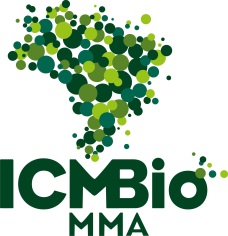 MINISTÉRIO DO MEIO AMBIENTEINSTITUTO CHICO MENDES DE CONSERVAÇÃO DA BIODIVERSIDADEPARQUE NACIONAL DO ITATIAIAEstrada do Parque Nacional, KM 8,5, -  Itatiaia - CEP 27580970Telefone: (24) 3352.6894 /3352.2282FORMULÁRIO DE INSCRIÇÃO AO SERVIÇO VOLUNTÁRIOPARQUE NACIONAL DO ITATIAIA1.DADOS PESSOAIS2. ESCOLARIDADE(    ) E. Fundamental     (    ) E. Médio    (    ) E. Superior – Qual curso?(    ) Pós-graduação – Qual curso?(    ) Outros - especificarIdiomas (Básico/Intermediário/Avançado):3. EXPERIÊNCIA PESSOAL (Estágios/Trabalho Voluntário/Outras):4. EXPERIÊNCIA PROFISSIONAL (Projetos/Cursos):5. JÁ ESTEVE EM OUTROS PARQUES? QUAIS?6. DENTRE AS ATIVIDADES, VOCÊ TERÁ CONTATO FREQUENTE COM VISITANTES.           DESCREVA SUA EXPERIÊNCIA COM ATENDIMENTO AO PÚBLICO.7. POR QUE VOCÊ ESCOLHEU  O PARQUE NACIONAL DO ITATIAIA?NomeGênero (     ) Masculino      (     ) FemininoData Nascimento:CPF N°RG N°EndereçoTelefoneE-mailPERÍODO PRETENDIDO PARA O TRABALHO VOLUNTÁRIO(     ) Finais de Semana(     ) Feriados(     ) Período de Férias(     ) Outros ________________________________________________________